Période 2 MS : 6 journées du 4 novembre au 18 décembre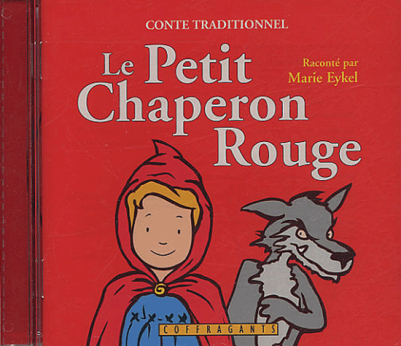 Activités de la période 2 pour la journée du jeudi :Activités de la période 2 pour la journée du jeudi :Activités de la période 2 pour la journée du jeudi :Activités de la période 2 pour la journée du jeudi :Activités de la période 2 pour la journée du jeudi :Activités de la période 2 pour la journée du jeudi :Activités de la période 2 pour la journée du jeudi :Activités de la période 2 pour la journée du jeudi :Semaine 1Semaine 2Semaine 3Semaine 4(remplacement Sophie)Semaine 5(remplacement Sophie)Semaine 6S’approprier le langageS’approprier le langageEn classe entière: Présentation de l’histoire du petit chaperon rougeEn classe entière : Reprise de l’histoireCaractérisation des personnages.En classe entière : Rappeler le début d’une histoire lue par le maitre :En classe entière : Jeu à partir du personnage du loup : « que vous avez de… » « c’est pour mieux… » (réinvestir voc sur le corps)Découvrir l’écritMSAtelier 1 : identifier les lettres E et F dans les prénoms  + les tracer grâce à des bandes découpées.   Atelier 2 : Raconter l’histoire à partir de 3 images. accueil : écrire son prénom en capital d’imprimerie avec modèle + lotto des lettresPhono : décomposer un mot en syllabesAtelier 1 : identifier les lettres E et F dans les prénoms  + les tracer grâce à des bandes découpées.   Atelier 2 : Raconter l’histoire à partir de 3 images. Lecture offerte Mlle sauve qui peut de Corentinaccueil : écrire son prénom en capital d’imprimerie avec modèle + lotto des lettresPhono : décomposer un mot en syllabes.Atelier 1 : identifier les lettres E et F dans les prénoms  + les tracer grâce à des bandes découpées.   Atelier 2 : Raconter l’histoire à partir de 3 images. Lecture offerte : John Chatterton chat détective de PommauxAtelier 1 : repérage des lettres E,  F, + les écrireAtelier 2 : Repérage des mots (loup, rouge, chaperon et maman…) activité de triageLecture offerte : le petit Chaperon vert de solotareffAtelier 1 : repérage des lettres E,  F, + les écrireAtelier 2 : Repérage des mots (loup, rouge, chaperon et maman…) activité de triagePhono : Repérer des syllabes identiques à la fin des motsEvaluation : Repérer les mots qui finissent par la même syllabe.(Me raconter l’histoire du petit chaperon rouge avec support.)Ecrire son prénom en capital d’imprimerieReconnaitre et écrire les lettres E, F, I et LDécouvrir l’écritGSReconnaitre les lettres e, l et h et les coller sur sa feuille.Phono :Découper des mots en syllabes. Grouper ceux qui riment.les lettres « e » et « l » : retrouver les lettres e et l dans une série de lettres puis dans des mots. Phono : découper des mots en syllabesAccueil lotto des lettresReconnaitre les mots loup  rouge fille mère Reconnaitre son prénom (étiquette) + repérer le nombre de syllabes et les lettres i, l, h et e.Accueil écrire son prénom en cursiveRepérer quelques mots sous des graphies différentes (loup, mère, maison, fille et panier) Phono : Repérer des syllabes identiques à la fin des motsAccueil écrire son prénom en cursive.raconter l’histoire à partir de 5 images (plus de détails)écrire les bons mots en dessous de la bonne photo (loup, rouge…) avec une étiquette modèle.Retrouver les lettres i, l h et e dans des mots et les écrire.Découvrir le mondeLe vivantSP sur les parties du corps : se dessinerInventorier toutes les parties du corpsLes caractéristiques des parties du corps et leur nomination.Les fonctions des parties du corps (EPS)Création du pantinEvaluation :Nommer les parties du corps + les écrire (GS)Découvrir le mondeMSTracer des chiffres et Compléter des suites numériques (manip)Compléter des suites numériques (entr)Ranger les nombres dans le bon ordre Comparer des collections en utilisant la correspondance terme à termeComparer des collections en utilisant la correspondance terme à termeEvaluation Découvrir le mondeGSComparer des collections +Comparer des collections + Elaborer une collection comprenant autant d’objetsComparer des collections + Elaborer une collection comprenant autant d’objetsDénombrer par comptage + organiser son dénombrementDénombrer par comptage + organiser son dénombrementEvaluation Agir et s’exprimer avec son corpsAgir et s’exprimer avec son corpsJeux d’opposition : entrer dans une activité d’oppositionJeux d’opposition : entrer dans une activité d’oppositionJeux d’opposition : entrer dans une activité d’oppositionLutte : déséquilibrer mon adversaireLutte : déséquilibrer mon adversaireLutte : déséquilibrer mon adversairePercevoir, sentir, imaginer, créerPercevoir, sentir, imaginer, créerPrésentation de la tribu des alphabêtes. Dessin à partir d’un patron/ découpage de lettres en majuscule d’imprimerie Création du fond multicolore.Mise en couleur de ces lettresTransformation de ces lettres en ajoutant des membres ou des éléments du visageDevenir élève :Devenir élève :Que peut-on faire dans la classe ? qu’est ce que nous ne pouvons pas faire ?Réinvestissement des règles :